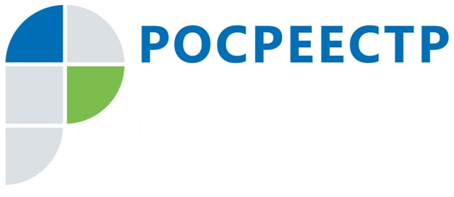 Управление Росреестра: жители Иркутской области нарушили земельное законодательство почти на 25 млн рублей С января по декабрь 2018 года государственные земельные инспекторы Управления Росреестра по Иркутской области провели более 2,5 тыс. проверок соблюдения требований земельного законодательства. В ходе проверочных мероприятий было выявлено порядка 2,3 тыс. нарушений и привлечено к административной ответственности около 2 тыс. лиц. По итогам 2018 года сумма наложенных штрафов за нарушения земельного законодательства превысила 24,784 млн. руб. В ходе проверок должностные лица Управления контролируют соблюдение требований земельного законодательства. Наиболее распространенным нарушением, выявляемым при проверках, является самовольное занятие земельных участков, в том числе расширение границ участка, размещение за границами участка построек или ограждений. Ответственность за такого рода нарушение установлена статьей 7.1 КоАП РФ, в соответствии с которой самовольное занятие земельного участка или части земельного участка, в том числе использование земельного участка лицом, не имеющим предусмотренных законодательством Российской Федерации прав на указанный земельный участок, влечет наложение административного штрафа на граждан в размере от 5 тыс. руб.; на должностных лиц – от 20 тыс. руб.; на юридических лиц - от 100 тыс. руб.Также довольно часто земельные инспекторы Управления выявляют нецелевое использование земельных участков, которое заключается в осуществлении на конкретном земельном участке деятельности, не предусмотренной законодательством для данной категории земель или вида разрешенного использования. За использование земельных участков не по целевому назначению граждан ждет штраф от 10 тыс. рублей, юридических лиц и индивидуальных предпринимателей - от 100 тыс. руб.«По результатам проверок владельцам земельных участков выдаются предписания о необходимости устранения выявленных нарушений. Если к указанному сроку нарушения устранены не будут, то собственник участка получит новый штраф и новое предписание. Поэтому рекомендуем жителям Иркутской области соблюдать требования земельного законодательства и во избежание нарушений регистрировать права на земельные участки в установленном порядке, следить за тем, чтобы фактически используемая площадь участка не превышала площади, указанной в правоустанавливающем документе, а также использовать участки по их целевому назначению», - поясняет начальник отдела государственного земельного надзора Управления Росреестра по Иркутской области Антон Кошкарев. Жители Приангарья, чьи права были нарушены вследствие несоблюдения требований земельного законодательства третьими лицами, могут обратиться в Управление Росреестра по Иркутской области (г. Иркутск, ул. Академическая, 70) или орган местного самоуправления, чьи специалисты также уполномочены на проведение проверок земельных участков.Ирина Кондратьева,специалист-эксперт отдела организации, мониторинга и контроляУправления Росреестра по Иркутской области